Annual Reporting Form 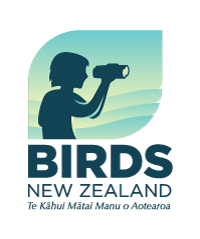 for Banding Projects Operating Under the General PermitReporting period (e.g. 2018/19): 	Date of this report: 	Your name: 	Project title: 	Summary of activityInclude a sentence or two describing the banding part of your project.Attach a list of all participants in the catching and banding.I confirm that all those operating under the General Permit were current members of Birds New Zealand at the time.
Signed: 	 October 2019Did you carry out any catching or banding under the General Permit?Yes / NoHave you submitted your annual returns for banding under this Permit to the DOC Banding Office?Yes / NoHave you complied with any requirements for reporting to third parties such as DOC, landholders or iwi?Yes / NoNumber of banding sessionsNumber of species handledNumber of birds handledNumber of birds bandedNumber of people handling/banding birds